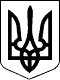  У К Р А Ї Н АР О З П О Р Я Д Ж Е Н Н Яголови Рахівської районної державної адміністраціїЗакарпатської області       Відповідно до статей 6 і 39 Закону України „Про місцеві державні адміністрації”, статей 243, 244, 246 Сімейного кодексу України, пунктів 39, 42, 43 Порядку провадження органами опіки та піклування діяльності, пов’язаної із захистом прав дитини, затвердженого постановою Кабінету Міністрів України від 24 вересня 2008 р. № 866 „Питання діяльності органів опіки та піклування, пов’язаної із захистом прав дитини” (із змінами), розпорядження голови  райдержадміністрації 21.11.2019 № 374, № 375 „Про надання статусу дитини, позбавленої батьківського піклування”, рішення комісії з питань захисту прав дитини від 29.11.2019 р. (протокол № 12), з метою встановлення опіки, піклування над дітьми, позбавленими батьківського піклування: Встановити опіку над дитиною, позбавленою батьківського піклування ///////////////////////////////, ////////////////////////// року народження та піклування над дитиною, позбавленою батьківського піклування ///////////////////////////, //////////////////////// року народження, мешканцями ///////////////////////////////////.Призначити опікуном, піклувальником дітей, позбавлених батьківського піклування ///////////////////////////////, ///////////////////////року народження та ///////////////////////////////, ///////////////////////////року народження їх бабусю //////////////////////////, ///////////////////////// року народження, мешканку ///////////////////////////////////////.Службі у справах дітей райдержадміністрації (Кокіш О.П.) здійснювати контроль за влаштуванням, утриманням та вихованням дітей, позбавлених батьківського піклування //////////////////////////////, ////////////////////////// року народження, /////////////////////////, //////////////////////// року народження.Управлінню соціального захисту населення райдержадміністрації  (Спасюк М.Ю.) здійснювати виплати державної соціальної допомоги на дітей, позбавлених батьківського піклування //////////////////////////////, /////////////////////////////////////, відповідно до чинного законодавства України.   5. Контроль за виконанням цього розпорядження покласти на першого заступника голови державної адміністрації Турока В.С.Голова державної адміністрації                                                   П. БАСАРАБА13.12.2019                                              Рахів                  № 406         Про встановлення опіки, піклування      над дітьми, позбавленими батьківськогопіклування